РЕШЕНИЕ13 апреля 2021 года                               	                                   	     №5/3-5с. Верхние ТатышлыО возложении полномочий окружной избирательной комиссии по дополнительным выборам депутата Совета сельского поселения Кудашевский сельсовет муниципального района Татышлинский район Республики Башкортостан XXVIII созыва по одномандатному избирательному округу №5 на территориальную избирательную комиссию муниципального района Татышлинский район Республики Башкортостан с полномочиями избирательной комиссии сельского поселения Кудашевский сельсовет муниципального района Татышлинский район Республики БашкортостанВ соответствии с пунктом 1 статьи 25 Федерального закона «Об основных гарантиях избирательных прав и прав на участие в референдуме граждан Российской Федерации», частью 1 статьи 24 Кодекса Республики Башкортостан о выборах территориальная избирательная комиссия муниципального района Татышлинский район Республики Башкортостан, на которую постановлением Центральной избирательной комиссии Республики Башкортостан от 10 декабря 2020 года №164/234-6 возложены полномочия избирательных комиссий сельских поселений муниципального района Татышлинский район Республики Башкортостан решила:1. Возложить полномочия окружной избирательной комиссии по выборам депутата Совета сельского поселения Кудашевский сельсовет муниципального района Татышлинский район Республики Башкортостан на территориальную избирательную комиссию муниципального района Татышлинский район Республики Башкортостан. 2. Разместить настоящее решение территориальной избирательной комиссии на официальном сайте администрации муниципального района Татышлинский район Республики Башкортостан и на стенде территориальной избирательной комиссии.Председатель:                                					Р.Р. Муфтахов Секретарь:                                         					Р.М. Мухаметшин территориальная избирательная комиссия МУНИЦИПАЛЬНОГО района ТАТЫШЛИНСКИЙ РАйОН республики башкортостан 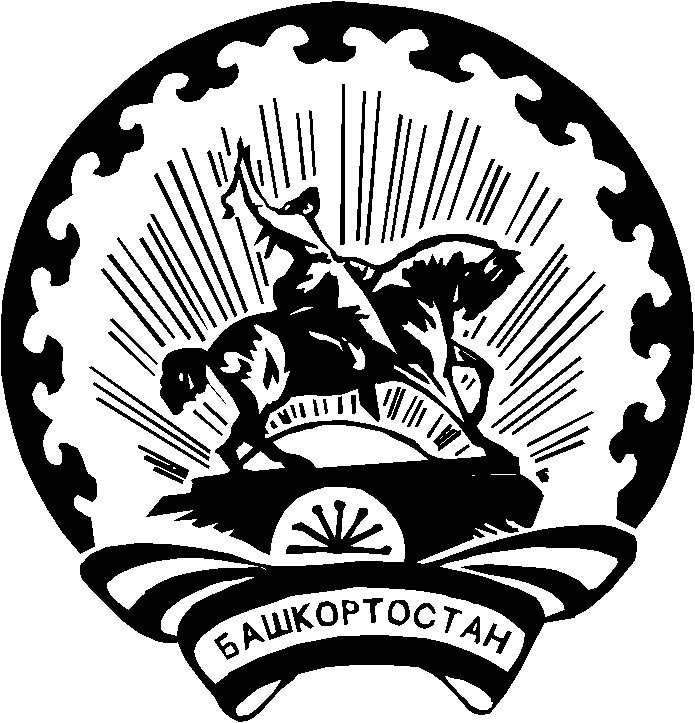 БАШҠОРТОСТАН РЕСПУБЛИКАҺЫ Тәтешле РАЙОНЫ муниципаль РАЙОНЫНЫҢ ТЕРРИТОРИАЛЬ ҺАЙЛАУ КОМИССИЯҺЫ 